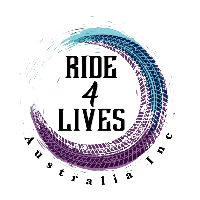 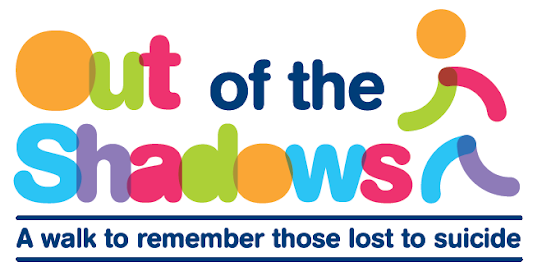 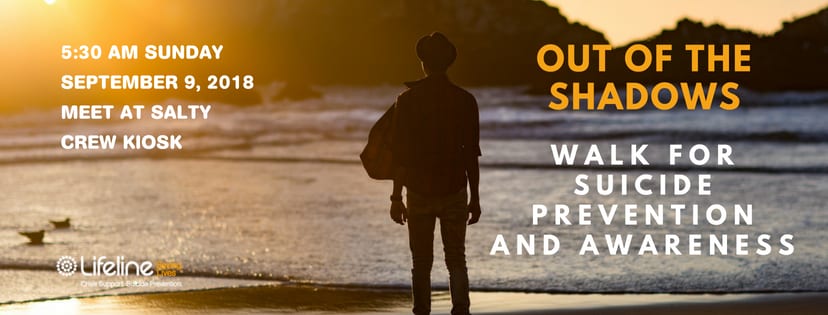 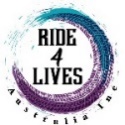 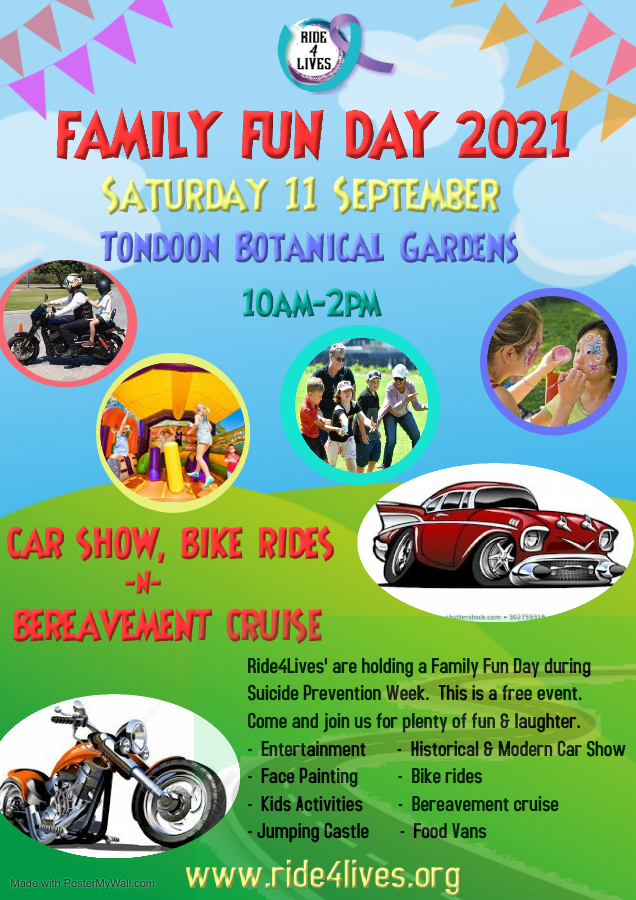 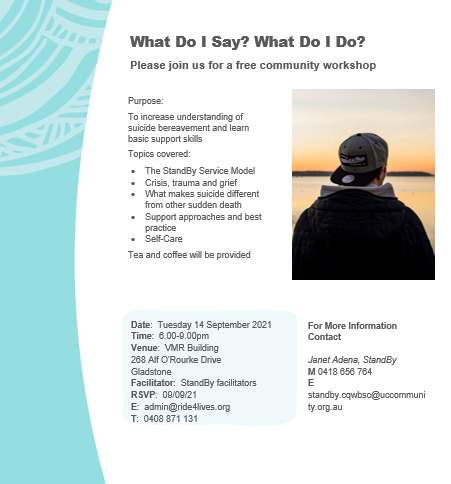 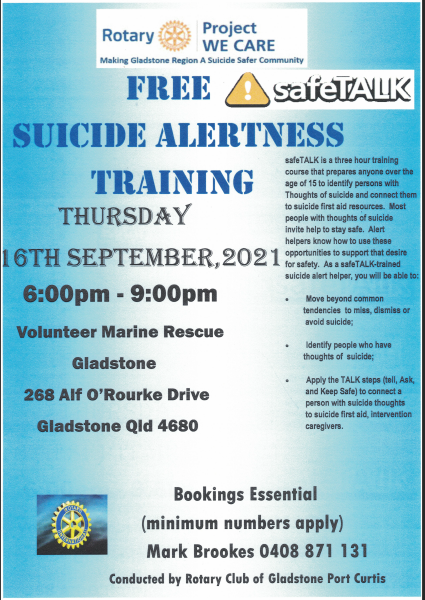 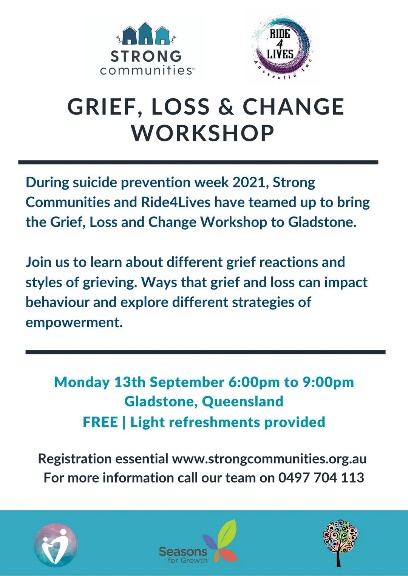 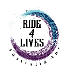 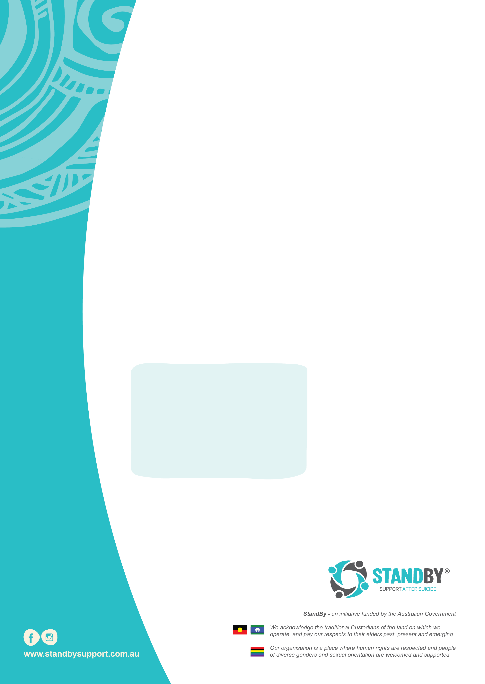 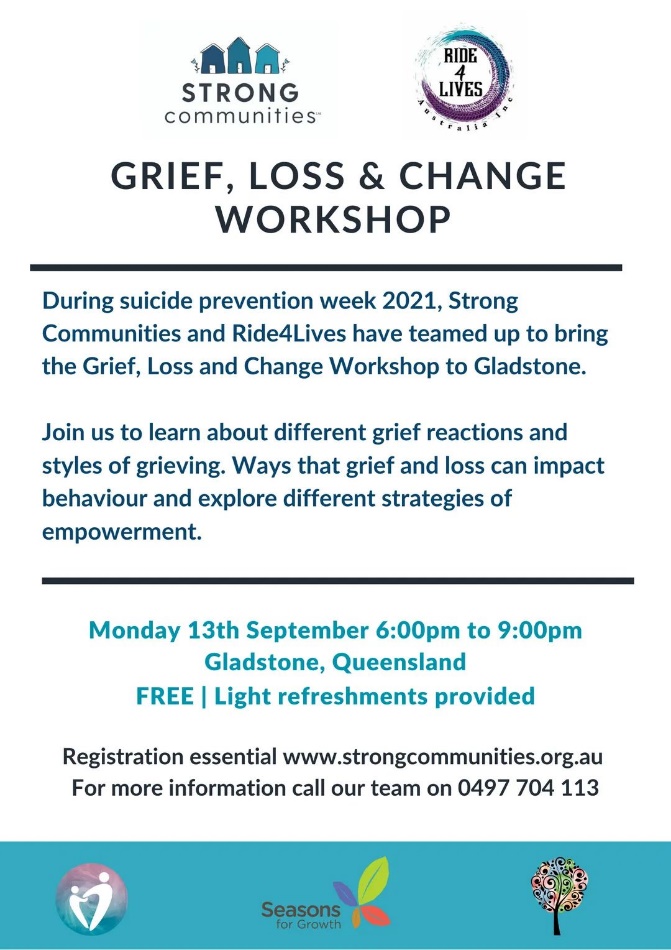 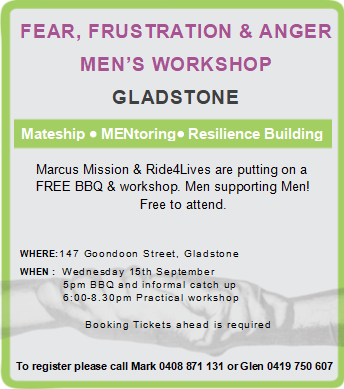 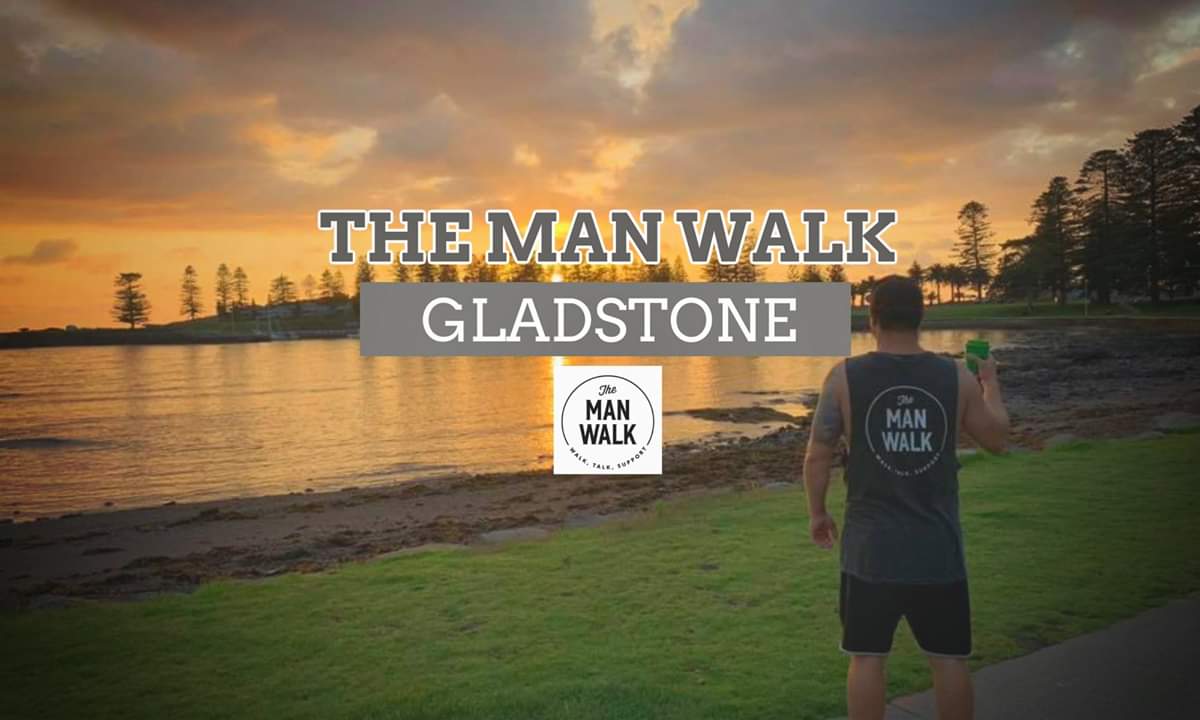 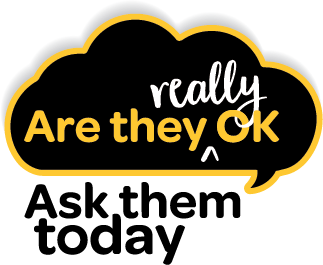 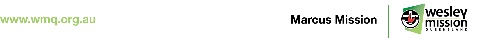 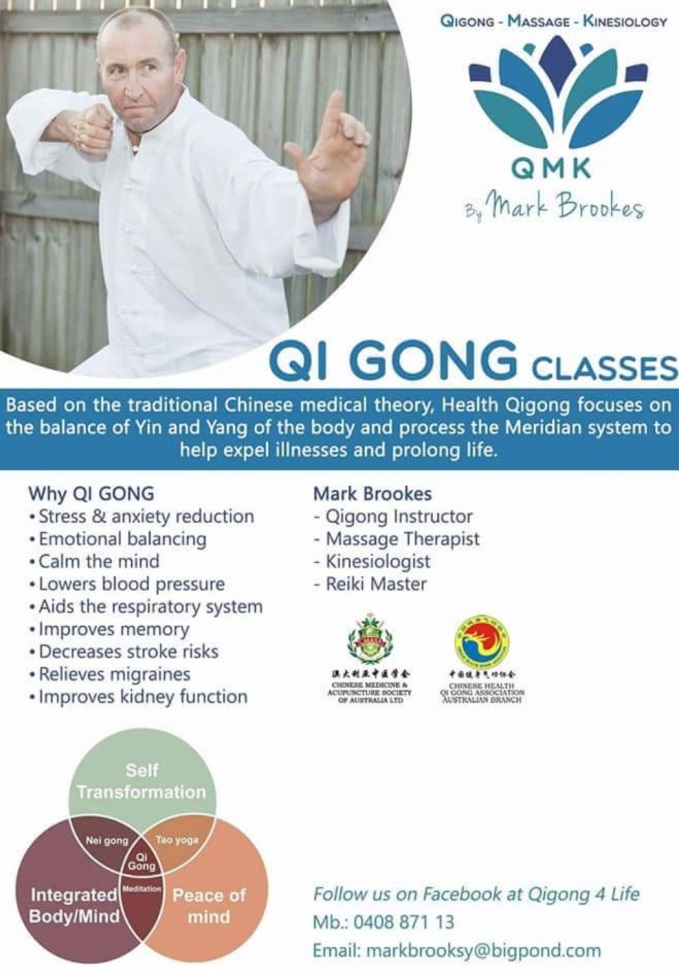 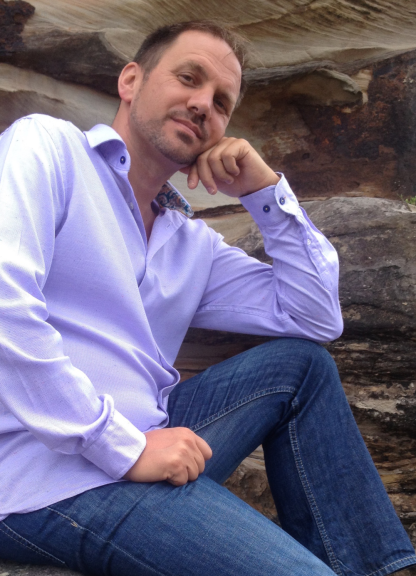 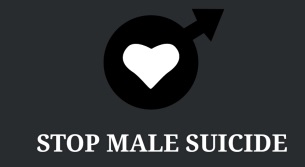 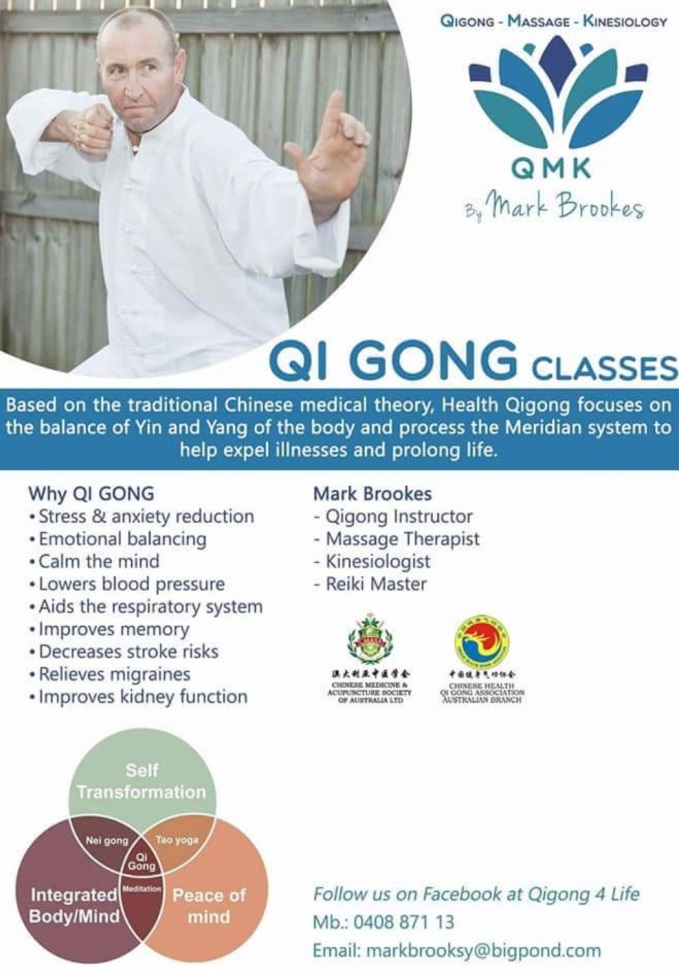 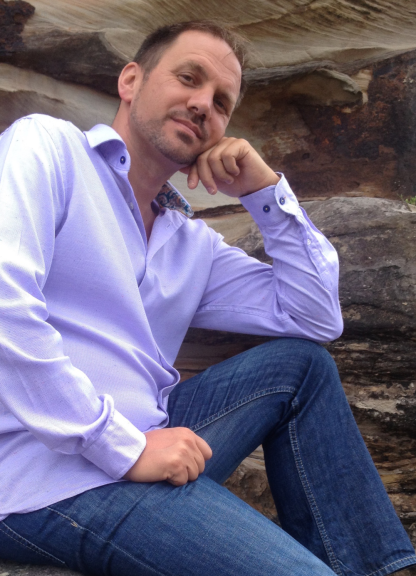 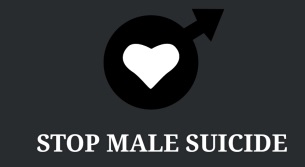 Thurs
9Fri
10Sat
11Sun
12Mon
13Tues
14Wed
15Thurs
16R U OK? Day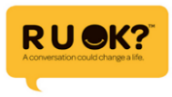 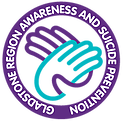 Man Walk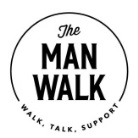 Family Fun Day/
Bereavement Cruise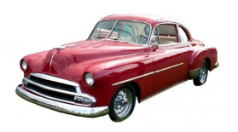 Out of the Shadows Walk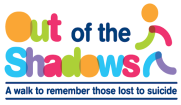 Strong Communities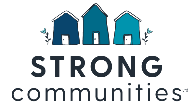 Standby Support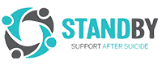 Men’s Workshop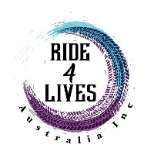 safeTALKVisit www.ruok.org.au to purchase your merchLet’s paint the town yellowSee the GRASP Facebook page for more info5.00pmMan WalkMeet at Entrance of East Shores, Goondoon Street10.00am-2.00pmFamily Fun Day with a “Suicide Bereavement Cruise” & fun for the kidsTondoon Botanic Gardens5.00am-8.00amOut of the Shadows WalkMeet at Entrance of East Shores, Goondoon Street6.00pm-9.00pm“Grief, Loss & Change” WorkshopVMR BuildingVisit www.strongcommunities.org.au to book6.00pm-9.00pm“What do I say what Do I Do” Bereavement WorkshopVMR BuildingText Mark on 0408 871 131 to book5.00pm-8.30pm“Fear, Frustration & Anger” Men’s WorkshopGladstone Mindcare Centre, 147 Goondoon StreetText Mark on 0408 871 131 or Glen on 
0419 750 6076.00pm-9.00pmProject 
We Care’s 
safeTALKVMR BuildingText Mark on 0408 871 131 to book